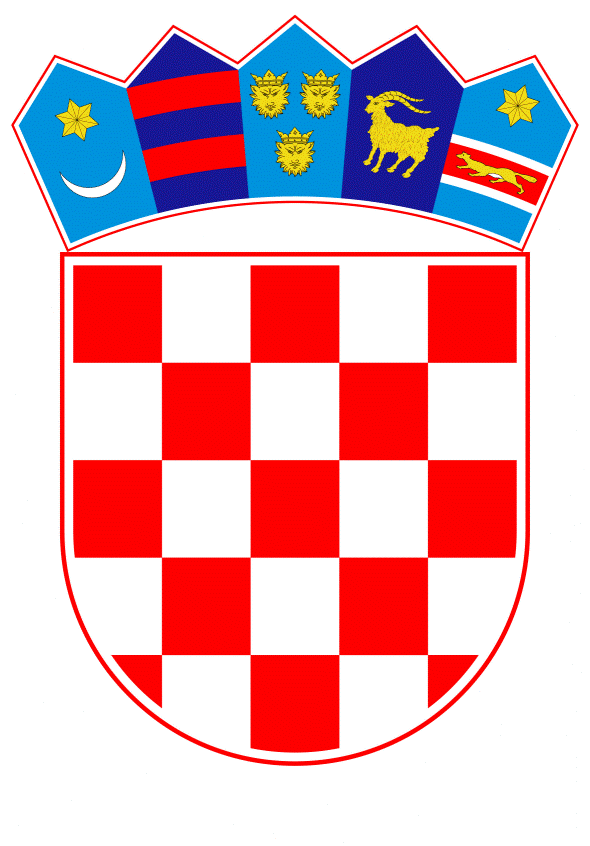 VLADA REPUBLIKE HRVATSKEZagreb, 6. prosinca 2019.______________________________________________________________________________________________________________________________________________________________________________________________________________________________PRIJEDLOGNa temelju članka 8. i članka 31. stavka 2. Zakona o Vladi Republike Hrvatske (Narodne novine, br. 150/11, 119/14, 93/16 i 116/18), a u vezi s člancima 2., 3. i 4. Zakona o uređivanju imovinskopravnih odnosa u svrhu izgradnje infrastrukturnih građevina (Narodne novine, br. 80/11) Vlada Republike Hrvatske je na sjednici održanoj __. prosinca 2019. godine donijelaODLUKUo darovanju nekretnine u k.o. Hum Općini Hum na Sutli, na kojoj se nalazi odlagalište komunalnog otpada „Hum na Sutli“I.Republika Hrvatska, kao vlasnik, daruje Općini Hum na Sutli nekretninu označenu kao zk.č.br. 1493, DEPONIJA, površine 1 jutro 690 čhv, upisanu u zk.ul.br. 1128, k.o. Hum, kod Zemljišnoknjižnog odjela Pregrada, Općinskog suda u Zlataru, koja odgovara nekretnini katastarske oznake k.č.br. 1493, površine 8237 m², u k.o. Hum na Sutli, na kojoj se nalazi odlagalište komunalnog otpada „Hum na Sutli“. II.Utvrđuje se da je člankom 3. Zakona o uređivanju imovinskopravnih odnosa u svrhu izgradnje infrastrukturnih građevina (Narodne novine, br. 80/11) propisano da su infrastrukturne građevine, u smislu istoga Zakona, građevine prometne, javne, komunalne i druge infrastrukture, za čiju izgradnju je utvrđen interes Republike Hrvatske prema Zakonu o izvlaštenju ili prema posebnom zakonu, kao što su ceste, vodne građevine, komunalni objekti, željeznička infrastruktura i slično. Utvrđuje se da je člankom 23. stavkom 1. Zakona o održivom gospodarenju otpadom (Narodne novine, br. 94/13, 73/17, 14/19 i 98/19) propisano da je gospodarenje otpadom od interesa za Republiku Hrvatsku, a stavkom 4. istoga članka Zakona propisano je da je jedinica lokalne i područne (regionalne) samouprave dužna na svom području organizirati uvjete i provedbu propisanih mjera gospodarenja otpadom.III.Tržišna vrijednost nekretnine iz točke I. ove Odluke iznosi 634.000,00 kuna (slovima:šestotridesetčetiritisućekuna), prema procjeni izrađenoj od strane Gordane Habajec, ing.građ., stalne sudske vještakinje za graditeljstvo i procjenu nekretnina, iz Zaboka, potvrđenoj od strane Službe za tehničke poslove Ministarstva državne imovine.IV.Općina Hum na Sutli se obvezuje preuzeti sve obveze koje bi eventualno proizašle iz potraživanja i prava trećih osoba na nekretnini iz točke I. ove Odluke.V.Darovana nekretnina privedena je namjeni te se na istoj nalazi odlagalište komunalnog otpada „Hum na Sutli“.VI.S Općinom Hum na Sutli sklopit će se Ugovor o darovanju nekretnine iz točke I. ove Odluke, kojim će se regulirati međusobna prava i obveze.U Ugovor o darovanju unijet će se raskidna klauzula ukoliko se promijeni njezina namjena utvrđena u točki V. ove Odluke.VII.Za provođenje ove Odluke zadužuje se Ministarstvo državne imovine, a Ugovor o darovanju u ime Republike Hrvatske potpisat će ministar državne imovine.VIII.Ova Odluka stupa na snagu danom donošenja.KLASA:URBROJ:Zagreb, __. prosinac 2019.                                                                                                           PREDSJEDNIKmr. sc. Andrej PlenkovićOBRAZLOŽENJEOpćina Hum na Sutli podnijela je zahtjev za darovanje nekretnine označene kao zk.č.br. 1493, DEPONIJA, površine 1 jutro 690 čhv, upisane u zk.ul.br. 1128, k.o. Hum, kod Zemljišnoknjižnog odjela Pregrada, Općinskog suda u Zlataru, koja odgovara nekretnini katastarske oznake k.č.br. 1493, površine 8237 m², u k.o. Hum na Sutli, na kojoj se nalazi odlagalište komunalnog otpada „Hum na Sutli“.Temeljem Odluke Povjerenstva za imovinu Vlade Republike Hrvatske, KLASA: 940-06/07-02/154, URBROJ: 50441-09 od dana 5. svibnja 2009. godine i Ugovora o osnivanju prava građenja broj: 110/2009 od 9. rujna 2009. godine, KLASA: 940-06/07-02/154, URBROJ: 50441-09 osnovano je pravo građenja na predmetnoj nekretnini, sukladno Lokacijskoj dozvoli, KLASA: UP/I-50-05/07-01/51, URBROJ: 2140-09-07-02/1-07-9 od dana 26. studenog 2007. godine, izdanoj od strane Ureda državne uprave u Krapinsko-zagorskoj županiji, Ureda za prostorno uređenje, zaštitu okoliša i graditeljstvo, u korist Općine Hum na Sutli, u svrhu sanacije i proširenja odlagališta otpada „Hum na Sutli“, na rok od deset godina.Člankom 3. Zakona o uređivanju imovinskopravnih odnosa u svrhu izgradnje infrastrukturnih građevina (Narodne novine, broj 80/11) propisano je da su infrastrukturne građevine, u smislu istoga Zakona, građevine prometne, javne, komunalne i druge infrastrukture, za čiju izgradnju je utvrđen interes Republike Hrvatske prema Zakonu o izvlaštenju ili prema posebnom zakonu, kao što su ceste, vodne građevine, komunalni objekti, željeznička infrastruktura i slično. Člankom 23. stavkom 1.  Zakona o održivom gospodarenju otpadom (Narodne novine, broj 94/13, 73/17, 14/19 i 98/19) propisano je da je gospodarenje otpadom od interesa za Republiku Hrvatsku, a stavkom 4. istoga članka Zakona propisano je da je jedinica lokalne i područne (regionalne) samouprave dužna na svom području organizirati uvjete i provedbu propisanih mjera gospodarenja otpadom.Tržišna vrijednost nekretnine iz točke I. Odluke iznosi 634.000,00 kuna (slovima:šestotisućatridesetčetirikune), prema procjeni izrađenoj od strane Gordane Habajec, ing.građ., stalne sudske vještakinje za graditeljstvo i procjenu nekretnina, iz Zaboka, potvrđenoj od strane Službe za tehničke poslove Ministarstva državne imovine.Općina Hum na Sutli se obvezuje preuzeti sve obveze koje bi eventualno proizašle iz potraživanja i prava trećih osoba na nekretnini iz točke I. Odluke.Darovana nekretnina privedena je namjeni te se na istoj nalazi odlagalište otpada „Hum na Sutli“.S Općinom Hum na Sutli sklopit će se Ugovor o darovanju nekretnine iz točke I. Odluke, kojim će se regulirati međusobna prava i obveze.U Ugovor o darovanju unijet će se raskidna klauzula ukoliko se promijeni namjena darovane nekretnine utvrđena u točki I. Odluke.Za provođenje Odluke zadužuje se Ministarstvo državne imovine, a Ugovor o darovanju u ime Republike Hrvatske potpisat će ministar državne imovine.Predlagatelj:Ministarstvo državne imovinePredmet:Prijedlog odluke o darovanju nekretnine u k.o. Hum Općini Hum na Sutli, na kojoj se nalazi odlagalište komunalnog otpada „Hum na Sutli“